Temat: Sterujemy duszkiem na ekranie – rysujemy figuryProszę o zapoznanie się z materiałem z podręcznika ze strony 83-85.W Scratchu możemy pisać programy, w których dyszek będzie rysował dowolne figury.Do rysowania fajnie użyć duszka OŁÓWEK. W tym celu dodajemy Nowego duszka z biblioteki: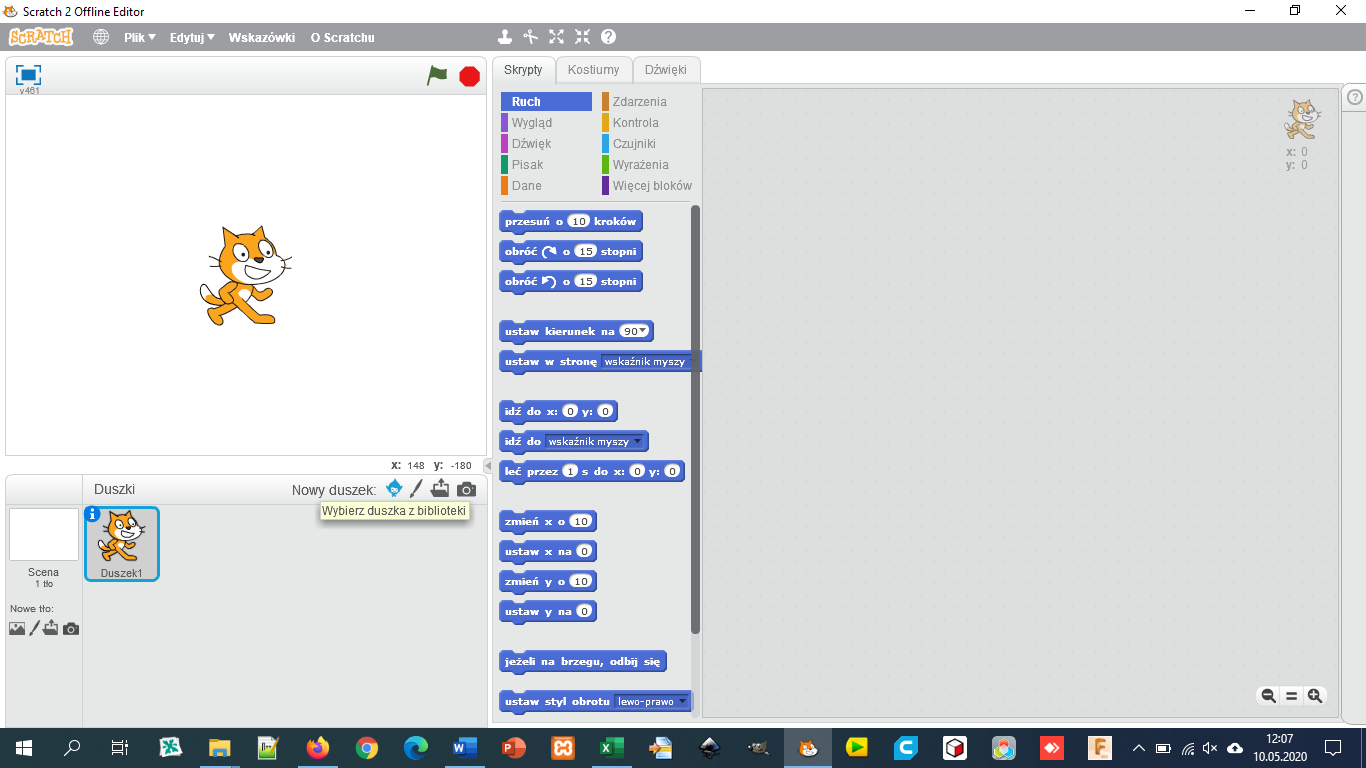 i z kategorii Przedmioty wybieramy ołówek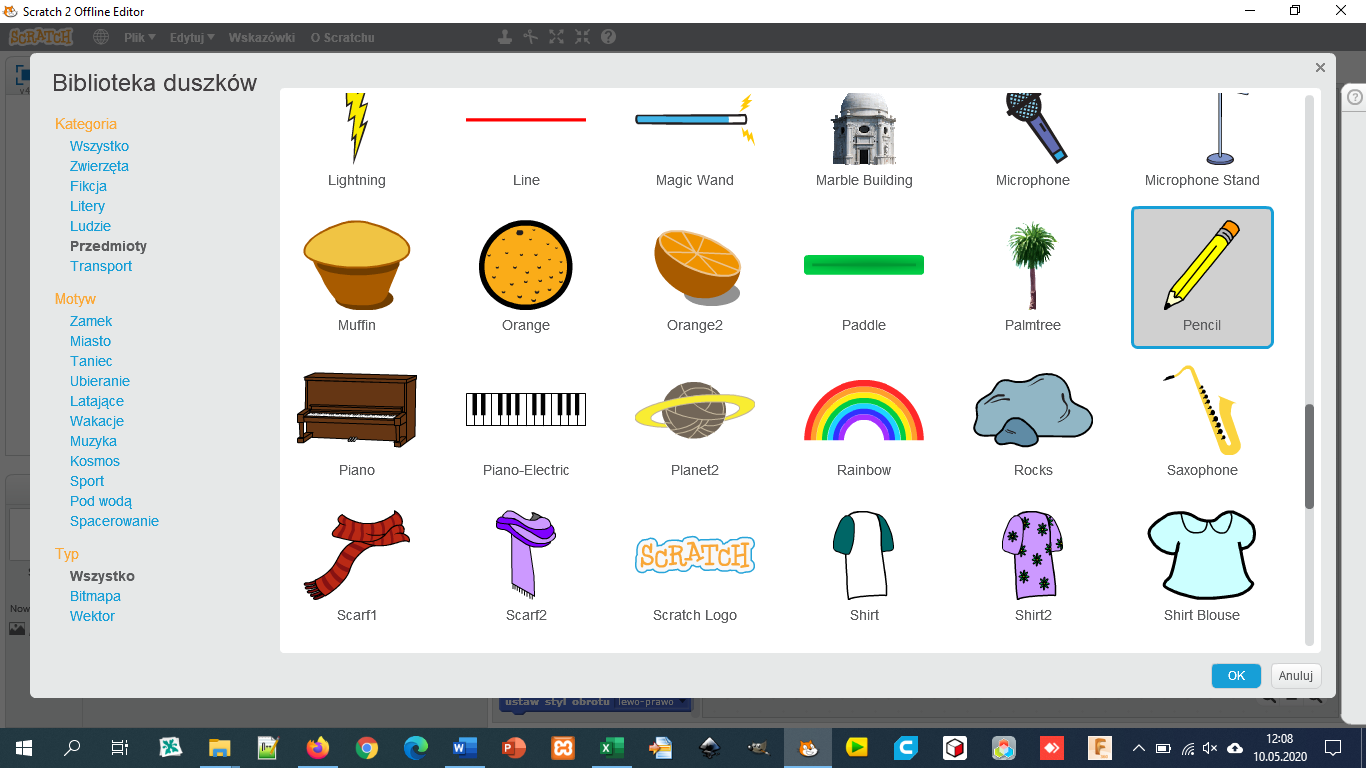 Kotka usuniemy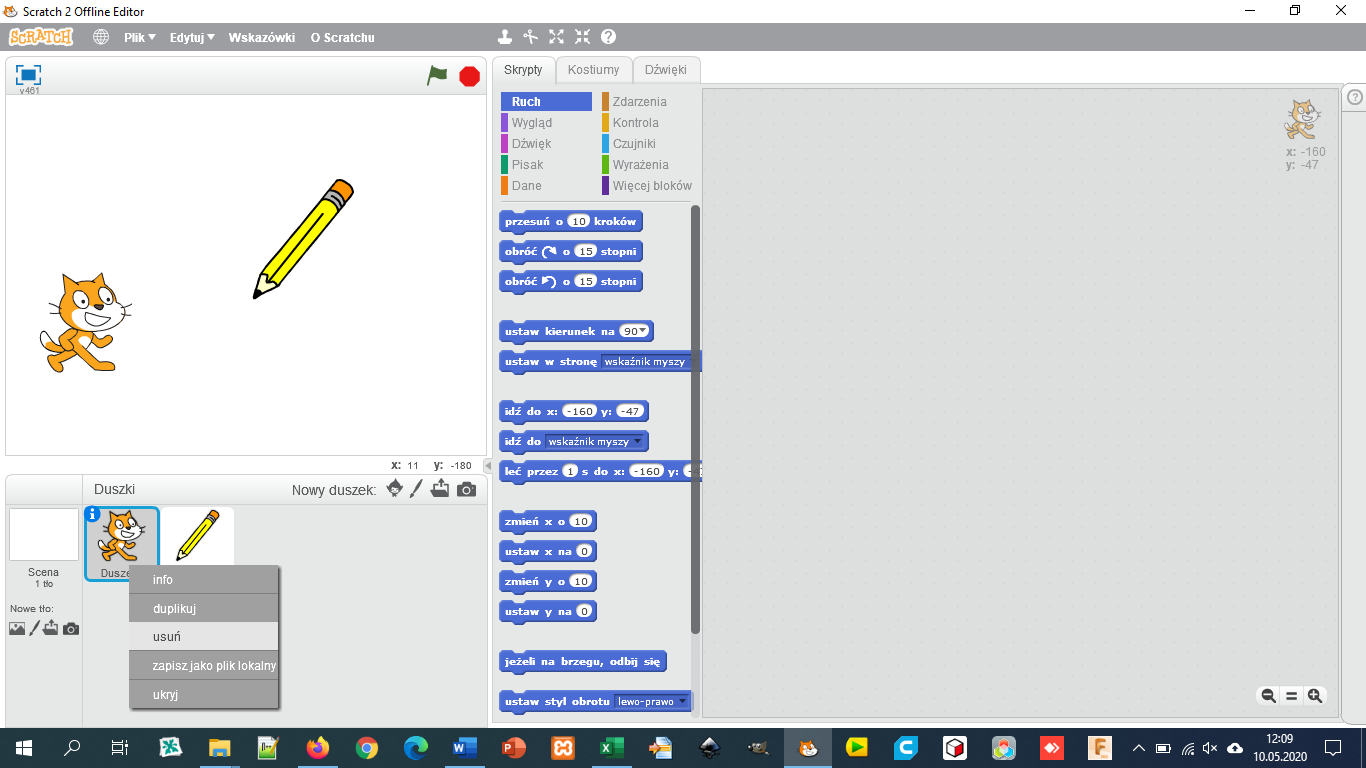 Następnie ustawimy środek duszka na Rysik naszego ołówka.W tym celu wchodzimy na zakładkę Kostiumy i klikamy przycisk w Prawym górnym rogu Ustaw środek kostiumu.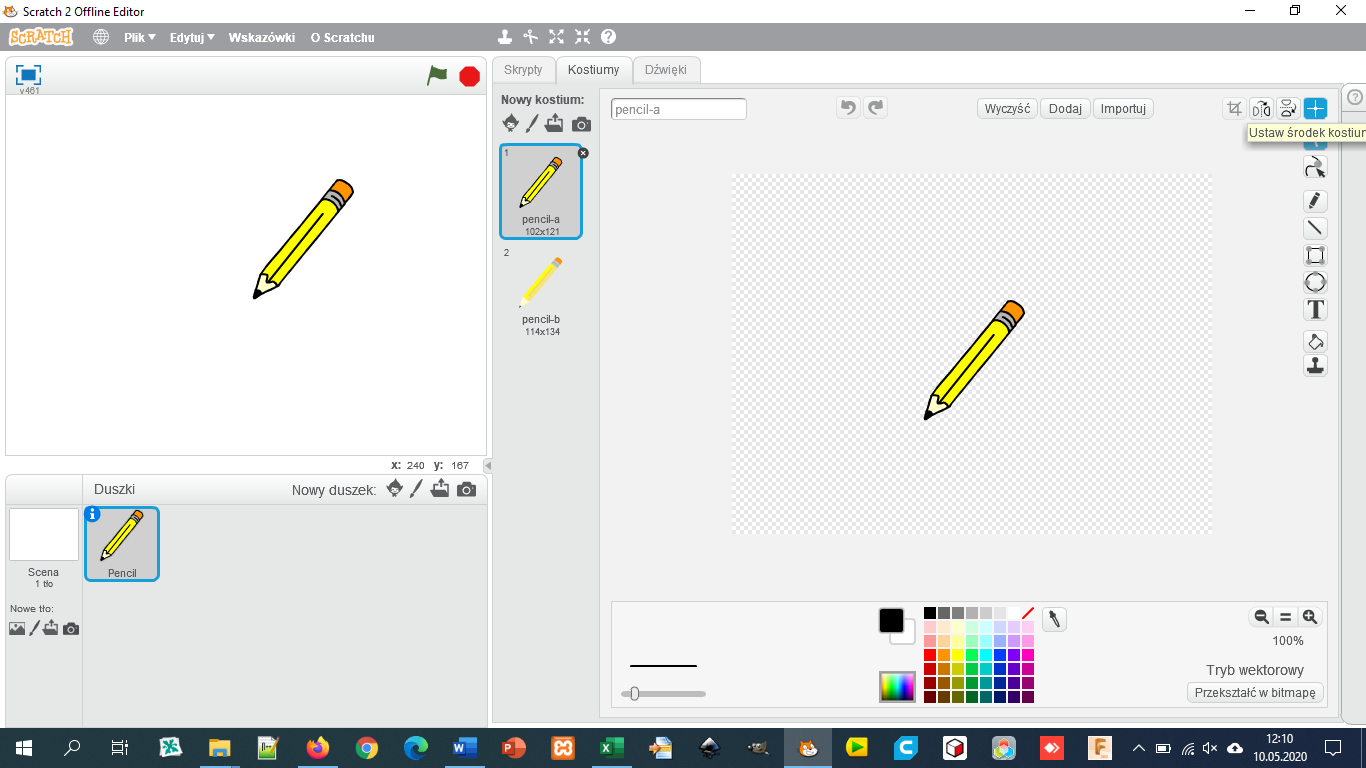 Wskazujemy koniec rysika i klikamy lewym klawiszem myszy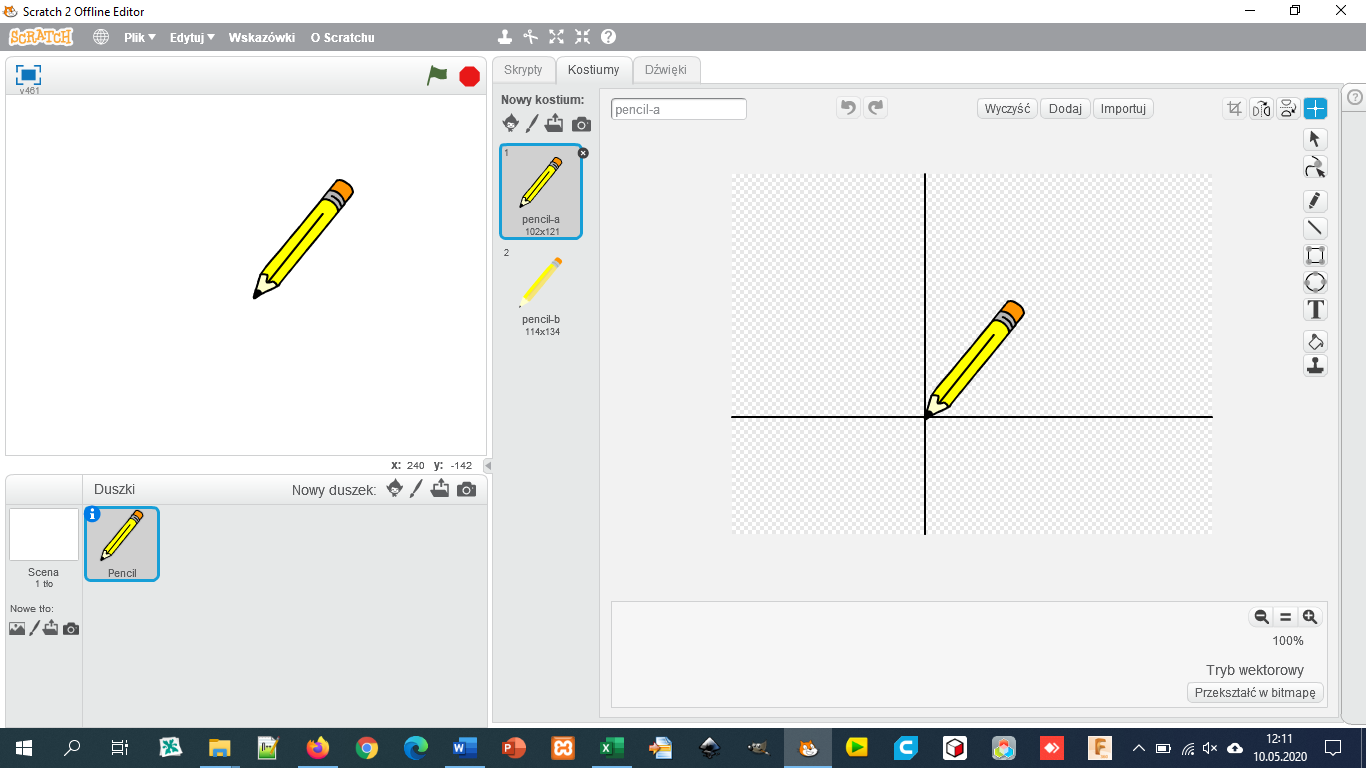 Po zmianie duszka na ołówek wykonajcie ćwiczenie 1 które należy odesłać do oceny ma meila: adam.kacperki@outlook.com wpisując w tytule Imię i nazwisko.Możecie wykonać również ćwiczenia od 2 do 5 ale ich już nie odsyłacie.Powodzenia 